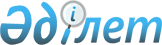 О внесении дополнений и изменений в постановление Правительства Республики Казахстан от 29 января 2011 года № 43
					
			Утративший силу
			
			
		
					Постановление Правительства Республики Казахстан от 5 апреля 2011 года № 365. Утратило силу постановлением Правительства Республики Казахстан от 20 апреля 2012 года № 505

      Сноска. Утратило силу постановлением Правительства РК от 20.04.2012 № 505.      Правительство Республики Казахстан ПОСТАНОВЛЯЕТ:



      1. Внести в постановление Правительства Республики Казахстан от 29 января 2011 года № 43 "О Стратегическом плане Министерства связи и информации Республики Казахстан на 2011 - 2015 годы" следующие дополнения и изменения:



      в Стратегическом плане Министерства связи и информации Республики Казахстан на 2011 - 2015 годы, утвержденном указанным постановлением:



      в разделе 2 "Анализ текущей ситуации и тенденций развития":



      в подразделе "Обеспечение устойчивого развития, повышение конкурентоспособности отечественного информационного пространства":



      "Основные параметры развития" дополнить частью пятой следующего содержания:

      "С целью оперативного информирования и поддержки интересов населения республики к событиям и явлениям, происходящим в стране, а также ознакомления зрителей с новыми интересными фактами и людьми, Министерство планирует усовершенствовать деятельность государственных телеканалов за счет внедрения современного высокотехнологического оборудования.";



      в разделе 3 "Стратегические направления деятельности, цели, целевые индикаторы, задачи, мероприятия, показатели результатов":



      в стратегическом направлении 1. "Развитие услуг, производства и инфраструктуры ИКТ, базирующейся на современных технологиях, ориентированной на предоставление мультимедийных услуг":

      в цели 1.1. "Обеспечения достижения роста доли сектора ИКТ в ВВП, включая развитие инфокоммуникационной инфраструктуры":



      в задаче 1.1.1. "Уровень доступности базовых услуг в сфере ИКТ и обеспечение 100-процентного охвата домохозяйств Республики Казахстан услугами телефонной связи, широкополосного доступа к Интернету" в графах "2012 год", "2013 год" строки "4. Плотность пользователей Интернет" цифры "28,4", "32,1" заменить соответственно цифрами "34,6", "35,2";



      в задаче 1.1.2 "Обеспечение услугами мобильной связи всех населенных пунктов с численностью от 1000 человек и более":



      в графе "2015 год" строки "2. Число абонентов сотовой связи, имеющих доступ к передаче данных" цифры "47000000" заменить цифрами "4700000";



      в мероприятиях для достижения показателей прямых результатов:

      строку "2. Внедрение стандарта сотовой связи нового поколения 3G в г.г. Астане и Алматы и областных центрах х - - - - " изложить в следующей редакции:

      "                                                                 ";



      дополнить строками следующего содержания:

      "                                                                 ";



      в задаче 1.1.5. "Развитие сектора ИТ-услуг, включая создание условий для повышения уровня компьютерной грамотности":



      в мероприятиях для достижения показателей прямых результатов:



      строку "4. Организация конкурсов для поощрения наилучших достижений в области разработки отечественных программных продуктов и информационных систем х х х - -" исключить;



      в стратегическом направлении 3. "Обеспечение устойчивого развития и повышение конкурентоспособности отечественного информационного пространства":



      в цели 3.1. "Повышение эффективности реализации государственной информационной политики, архивного дела и издательства":



      в задаче 3.1.1. "Проведение государственной информационной политики через электронные и печатные СМИ":



      в заголовке слова "электронные и печатные" исключить;



      мероприятия для достижения показателей прямых результатов дополнить строкой следующего содержания:

      "                                             ";



      задачу 3.1.4. "Повышение правовой культуры средств массовой информации и обеспечение соблюдения законодательства" дополнить строкой 2 следующего содержания:

      "                                                        ";



      в разделе 7.1 "Бюджетные программы":



      в графе "2011 год" бюджетной программы 001 "Услуги по развитию инфраструктуры и конкурентного рынка в области связи и информации":



      в строке "Показатели прямого результата" цифры "126" заменить цифрами "161";



      в строке "Объем бюджетных расходов" цифры "574702" заменить цифрами "661674";



      в бюджетной программе 008 "Капитальные расходы Министерства связи и информации Республики Казахстан":



      в строке "Показатели прямого результата":



      в графе "2011 год":



      в строке "Приобретение серверов" цифры "14" заменить цифрами "16";



      в строке "Приобретение компьютеров и ноутбуков" цифры "50" заменить цифрами "93";



      в строке "Приобретение антивирусного программного обеспечения" цифры "56" заменить цифрами "91";



      дополнить строками следующего содержания:

      "                                                              ";



      в строке "Объем бюджетных расходов" цифры "17348" заменить цифрами "339240";



      в бюджетной программе 010 "Обеспечение функционирования межведомственных информационных систем":



      строку "Показатели прямого результата" дополнить строкой 17 следующего содержания:

      "                                                               ";



      в графе "2011 год":



      в строке "Объем бюджетных расходов" цифры "4 391 601" заменить цифрами "4 859 744";



      в бюджетной программе 025 "Проведение государственной информационной политики":



      строку "Описание" после слов "через телерадиовещание," дополнить словами "интернет-ресурсы,";



      строку "Показатели прямого результата" дополнить строками 8, 9, 10, 11 следующего содержания:

      "                                                                  ";



      в графе "2011 год":



      в строке "Объем бюджетных расходов" цифры "21144148" заменить цифрами "21181048";



      после бюджетной программы 025 "Проведение государственной информационной политики" дополнить бюджетными программами 027, 028, 030, 031 следующего содержания:

      "                                                              ";



      в разделе 7.2 "Свод бюджетных расходов":



      в строке "ВСЕГО бюджетных расходов":



      в графе "2011 год" цифры "35619053" заменить цифрами "41862619";



      в строке "Текущие бюджетные программы";



      в графе "2011 год":



      цифры "34523376" заменить цифрами "39816251";



      в строке 001 "Услуги по развитию инфраструктуры и конкурентного рынка в области связи и информации" цифры "574702" заменить цифрами "661674";



      в строке 008 "Капитальные расходы Министерства связи и информации Республики Казахстан" цифры "17348" заменить цифрами "339240";



      в строке 010 "Обеспечение функционирования межведомственных информационных систем" цифры "4391601" заменить цифрами "4859744";



      в строке 025 "Проведение государственной информационной политики" цифры "21144148" заменить цифрами "21181048";



      после строки 025 "Проведение государственной информационной политики тыс.тг 16238694 17509279 21144148 19989842 19989842" дополнить строками 027, 031 следующего содержания:

      "                                                ";



      строке "Бюджетные программы развития":



      в графе "2011 год" цифры "1095677" заменить цифрами "2046368";



      после строки 014 "Увеличение уставного капитала АО "Национальный инфокоммуникационный холдинг "Зерде" дополнить строкой следующего содержания:

      "                                                     ";



      после строки 029 "Увеличение уставных капиталов юридических лиц, осуществляющих деятельность в области информации" дополнить строкой следующего содержания:

      "                                                   ".



      2. Настоящее постановление вводится в действие со дня подписания и подлежит официальному опубликованию.      Премьер-Министр

      Республики Казахстан                       К. Масимов
					© 2012. РГП на ПХВ «Институт законодательства и правовой информации Республики Казахстан» Министерства юстиции Республики Казахстан
				2 Обеспечение операторами услуг сотовой связи

сетями третьего поколения стандарта 3G:хххх-2-1. Городов Астана, Алматы и всех

областных центров республиких----2-2. Населенных пунктов, с численностью

населения от 50 000 и более-х---2-3. Населенных пунктов, с численностью

населения от 10 000 и более--хх-5. Развитие информационного

портала baq kzXXXXX2. Количество Интернет-

ресурсов, охваченных

мониторингомОтчетед--135---Приобретение источника

бесперебойного питанияшт.2Приобретение дискового массивашт.1Приобретение серверного шкафашт.1Приобретение оборудования для

видеонаблюденияшт.161Приобретение видеоконференцсвязишт.15Приобретение видеосистемышт.1"17. Количество

индексированных

веб-ресурсовкол-во

веб-ресурсов,

ед.-53 00060 000--8. Количество Интернет-ресурсов,

охваченных мониторингомкол-во--135--9. Количество ссылок на сайты

казахоязычных средств массовой

информации на информационном

портале baq.kzкол-во--50--10. Количество страниц

казахоязычных средств массовой

информации, не имеющих

собственного сайта, размещаемых

на информационном портале baq.kzкол-во--50--11. Количество обучающих

семинаров по использованию

информационного портала baq.kz по

областямкол-во--14--Бюджетная

программа027 «Международно-правовая защита и координация

орбитально-частотного ресурса Республики Казахстан»027 «Международно-правовая защита и координация

орбитально-частотного ресурса Республики Казахстан»027 «Международно-правовая защита и координация

орбитально-частотного ресурса Республики Казахстан»027 «Международно-правовая защита и координация

орбитально-частотного ресурса Республики Казахстан»027 «Международно-правовая защита и координация

орбитально-частотного ресурса Республики Казахстан»027 «Международно-правовая защита и координация

орбитально-частотного ресурса Республики Казахстан»027 «Международно-правовая защита и координация

орбитально-частотного ресурса Республики Казахстан»027 «Международно-правовая защита и координация

орбитально-частотного ресурса Республики Казахстан»ОписаниеМеждународно-правовая защита и координация орбитально-

частотного ресурса Республики КазахстанМеждународно-правовая защита и координация орбитально-

частотного ресурса Республики КазахстанМеждународно-правовая защита и координация орбитально-

частотного ресурса Республики КазахстанМеждународно-правовая защита и координация орбитально-

частотного ресурса Республики КазахстанМеждународно-правовая защита и координация орбитально-

частотного ресурса Республики КазахстанМеждународно-правовая защита и координация орбитально-

частотного ресурса Республики КазахстанМеждународно-правовая защита и координация орбитально-

частотного ресурса Республики КазахстанМеждународно-правовая защита и координация орбитально-

частотного ресурса Республики Казахстанвид бюджетной

программыв зависимости

от содержанияв зависимости

от содержанияосуществление государственных функций, полномочий

и оказание вытекающих из них государственных услугосуществление государственных функций, полномочий

и оказание вытекающих из них государственных услугосуществление государственных функций, полномочий

и оказание вытекающих из них государственных услугосуществление государственных функций, полномочий

и оказание вытекающих из них государственных услугосуществление государственных функций, полномочий

и оказание вытекающих из них государственных услугосуществление государственных функций, полномочий

и оказание вытекающих из них государственных услугвид бюджетной

программыв зависимости

от способа

реализациив зависимости

от способа

реализациииндивидуальныйиндивидуальныйиндивидуальныйиндивидуальныйиндивидуальныйиндивидуальныйвид бюджетной

программытекущая/

развитиетекущая/

развитиетекущаятекущаятекущаятекущаятекущаятекущаяНаименование

показателя бюджетной

программыЕд.

изм.Отчет

за 2009

годПлан

на 2010

годПлановый периодПлановый периодПлановый периодПроектируемый

год 2014 годПроектируемый

год 2015 годНаименование

показателя бюджетной

программыЕд.

изм.Отчет

за 2009

годПлан

на 2010

год2011 год2012год2013 годПроектируемый

год 2014 годПроектируемый

год 2015 годПоказатели прямого

результата

Экспертиза заявляемых

в Международный союз

электросвязи 

зарубежных

спутниковых сетей на

предмет их

совместимости со

спутниковыми сетями

системы «KazSat»кол-

во

экс-

пер-

тиз,

ед--182424Выдача технических

заключений по

обоснованию 

необходимости

координации 

спутниковых систем

«KazSat»кол-

во

зак-

люче-

ний,

ед.--182424Внедрение специального

программного

обеспечения по расчету

Электромагнитная

совместимость между

геостационарными

спутниковыми сетямиКомп-

лект--2--Проведение

координационных встреч

по координации

частотных присвоений с

зарубежными

Администрациями связиКол-

во

встреч,

ед.--141414Подготовка 

специалистов в области

международно-правовой

защиты орбитально-

частотного ресурсачеловек--555Показатели конечного

результата

Предложения по

координации частотных

присвоений между

спутниковыми сетями

системы «KazSat» и

зарубежными 

спутниковыми сетями с

целью определения

условий их использованияОрби-

таль-

ная

пози-

ция--112Показатели качества

Запись орбитально-

частотной позиции в

международную таблицу

распределения частоткол-

во

час-

тот-

ных

прис-

вое-

ний--112Показатели

эффективности

Признание орбитально-

частотной позиции

Республики Казахстан

на международном

уровне%--100100100Объем бюджетных

расходовтыс.

тенге--134 568--Бюджетная

программа028 «Увеличение уставного капитала республиканского

государственного предприятия «Центр технического

сопровождения и анализа в области телекоммуникаций»028 «Увеличение уставного капитала республиканского

государственного предприятия «Центр технического

сопровождения и анализа в области телекоммуникаций»028 «Увеличение уставного капитала республиканского

государственного предприятия «Центр технического

сопровождения и анализа в области телекоммуникаций»028 «Увеличение уставного капитала республиканского

государственного предприятия «Центр технического

сопровождения и анализа в области телекоммуникаций»028 «Увеличение уставного капитала республиканского

государственного предприятия «Центр технического

сопровождения и анализа в области телекоммуникаций»028 «Увеличение уставного капитала республиканского

государственного предприятия «Центр технического

сопровождения и анализа в области телекоммуникаций»028 «Увеличение уставного капитала республиканского

государственного предприятия «Центр технического

сопровождения и анализа в области телекоммуникаций»028 «Увеличение уставного капитала республиканского

государственного предприятия «Центр технического

сопровождения и анализа в области телекоммуникаций»Описаниесекретносекретносекретносекретносекретносекретносекретносекретновид бюджетной

программыв зависимости

от содержанияв зависимости

от содержанияосуществление бюджетных инвестицийосуществление бюджетных инвестицийосуществление бюджетных инвестицийосуществление бюджетных инвестицийосуществление бюджетных инвестицийосуществление бюджетных инвестицийвид бюджетной

программыв зависимости

от способа

реализациив зависимости

от способа

реализациииндивидуальнаяиндивидуальнаяиндивидуальнаяиндивидуальнаяиндивидуальнаяиндивидуальнаявид бюджетной

программытекущая/

развитиетекущая/

развитиеразвитияразвитияразвитияразвитияразвитияразвитияНаименование

показателя бюджетной

программыЕд.

изм.Отчет

за 2009

годПлан

на 2010

годПлановый периодПлановый периодПлановый периодПроектируемый

год 2014 годПроектируемый

год 2015 годНаименование

показателя бюджетной

программыЕд.

изм.Отчет

за 2009

годПлан

на 2010

год2011 год2012 год2013 годПроектируемый

год 2014 годПроектируемый

год 2015 годПоказатели прямого

результата

секретноПоказатели конечного

результата секретноПоказатели качества

секретноПоказатели

эффективности

секретноОбъем бюджетных

расходовтыс.

тг.--527 62600Бюджетная

программа030 «Создание системы мониторинга информационно-коммуникационных

сетей»030 «Создание системы мониторинга информационно-коммуникационных

сетей»030 «Создание системы мониторинга информационно-коммуникационных

сетей»030 «Создание системы мониторинга информационно-коммуникационных

сетей»030 «Создание системы мониторинга информационно-коммуникационных

сетей»030 «Создание системы мониторинга информационно-коммуникационных

сетей»030 «Создание системы мониторинга информационно-коммуникационных

сетей»030 «Создание системы мониторинга информационно-коммуникационных

сетей»Описаниесекретносекретносекретносекретносекретносекретносекретносекретновид бюджетной

программыв зависимости

от содержанияв зависимости

от содержанияосуществление бюджетных инвестицийосуществление бюджетных инвестицийосуществление бюджетных инвестицийосуществление бюджетных инвестицийосуществление бюджетных инвестицийосуществление бюджетных инвестицийвид бюджетной

программыв зависимости

от способа

реализациив зависимости

от способа

реализациииндивидуальнаяиндивидуальнаяиндивидуальнаяиндивидуальнаяиндивидуальнаяиндивидуальнаявид бюджетной

программытекущая/

развитиетекущая/

развитиеразвитияразвитияразвитияразвитияразвитияразвитияНаименование

показателяЕд.

изм.Отчет за 2009 годПлан

на 2010

годПлановый периодПлановый периодПлановый периодПроектируемый

год 2014 годПроектируемый

год 2014 год 2015Наименование

показателяЕд.

изм.Отчет за 2009 годПлан

на 2010

год2011 год2012 год2013 годПроектируемый

год 2014 годПроектируемый

год 2014 год 2015Показатели прямого

результата

секретноПоказатели конечного

результата

секретноПоказатели качества

секретноПоказатели эффективности

секретноОбъем бюджетных

расходовтыс.

тг.--42306500Бюджетная программа031 «Сопровождение системы управления и мониторинга сетей

операторов связи»031 «Сопровождение системы управления и мониторинга сетей

операторов связи»031 «Сопровождение системы управления и мониторинга сетей

операторов связи»031 «Сопровождение системы управления и мониторинга сетей

операторов связи»031 «Сопровождение системы управления и мониторинга сетей

операторов связи»031 «Сопровождение системы управления и мониторинга сетей

операторов связи»031 «Сопровождение системы управления и мониторинга сетей

операторов связи»031 «Сопровождение системы управления и мониторинга сетей

операторов связи»Описаниесекретносекретносекретносекретносекретносекретносекретносекретновид бюджетной

программыв зависимости

от содержанияв зависимости

от содержанияосуществление государственных функций, полномочий и

оказание вытекающих из них государственных услугосуществление государственных функций, полномочий и

оказание вытекающих из них государственных услугосуществление государственных функций, полномочий и

оказание вытекающих из них государственных услугосуществление государственных функций, полномочий и

оказание вытекающих из них государственных услугосуществление государственных функций, полномочий и

оказание вытекающих из них государственных услугосуществление государственных функций, полномочий и

оказание вытекающих из них государственных услугвид бюджетной

программыв зависимости

от способа

реализациив зависимости

от способа

реализациииндивидуальнаяиндивидуальнаяиндивидуальнаяиндивидуальнаяиндивидуальнаяиндивидуальнаявид бюджетной

программытекущая/

развитиетекущая/

развитиетекущаятекущаятекущаятекущаятекущаятекущаяНаименование

показателя

бюджетной программыЕд.

измОтчет

за 2009

годПлан на

2010

годПлановый периодПлановый периодПлановый периодПроектируемый

год 2014 годПроектируемый

год 2015 годНаименование

показателя

бюджетной программыЕд.

измОтчет

за 2009

годПлан на

2010

год2011 год2012 год2013 годПроектируемый

год 2014 годПроектируемый

год 2015 годПоказатели прямого

результата

секретноПоказатели конечного

результата секретноПоказатели качества

секретноПоказатели

эффективности

секретноОбъем бюджетных

расходовтыс.

тг--4 244 40000027 «Международно-

правовая защита и

координация орбитально-

частотного ресурса

Республики Казахстан»тыс.

тг.00134 568031 «Сопровождение

системы управления и

мониторинга сетей

операторов связи»тыс. тг.004 244 400028 «Увеличение уставного

капитала республиканского

государственного 

предприятия «Центр

технического сопровождения

и анализа в области

телекоммуникаций»тыс.

тг.00527 626030 «Создание системы

мониторинга информационно-

коммуникационных сетей»тыс.

тг.00423 065